Einreichformular


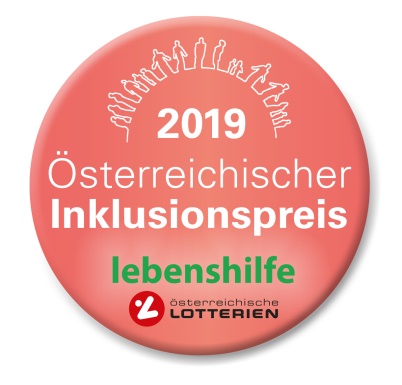 Einreichung in 5 SchrittenBitte füllen Sie die nachfolgenden Angaben in diesem Formular elektronisch aus (siehe 1 - 4) und retournieren es als Word-Dokument an: inklusionspreis@lebenshilfe.at
Bitte fügen Sie die Texte direkt in dieses Formular ein.Bitte fügen Sie mindestens zwei, jedoch maximal drei Bilder an. Zusätzlich können Sie uns gerne ein Logo übermitteln
Bitte senden Sie Ihre Fotos im JPG-Format und mit je max. 1 MB-Dateigröße (siehe 4). Die Bilder können als Emailanhang übermittelt werden.Mit der Projekteinreichung gilt die Einverständniserklärung am Ende dieses Dokuments.1) Persönliche AngabenBitte füllen Sie die Angaben zum Projekt direkt in diesem Word-Dokument aus:
Firma / Verein / Organisation / Initiative:Projekttitel:Projektbeginn und evtl. Projektende:Homepage des Projekts / der Organisation:Projekt-VerantwortlicheR / AnsprechpartnerIn:
Straße / Hausnr. / PLZ / Ort:Telefon und Email-Adresse:Ergänzen Sie den Satz: Das Projekt ist richtig gut, weil...2) Beschreiben Sie das Projekt in einfacher Sprache(max. 200 Wörter).Im Folgenden einige Fragen, die uns interessieren und Ihnen als Impuls dienen können: Warum ermöglicht das Projekt Selbstbestimmung und / oder Teilhabe für Menschen mit intellektuellen oder mehrfachen Behinderungen? Wie funktioniert das Projekt im Alltag? Warum wurde es ins Leben gerufen? Von wem wurde es ins Leben gerufen? Wer hat das Projekt umgesetzt? Wer hilft? Gibt / Gab es Probleme / Schwierigkeiten bei der Initiierung der Initiative? Welche Lösungen haben eine Realisierung ermöglicht? 
3) Beschreiben Sie Ihre Organisation (max. 200 Wörter).Damit wir uns vorstellen können, wie das Projekt organisiert ist, fügen Sie bitte auch eine kurze Beschreibung Ihrer Organisation bei. Wer reicht ein? Wer setzt das Projekt um? 4) Beschreiben Sie, warum gerade Ihr Projekt den Inklusionspreis gewinnen soll (max. eine halbe DIN-A4-Seite) 
Bitte beantworten Sie diese Fragen, damit Ihre Einreichung gültig ist:Was macht mein Projekt inklusiv? Wie war die Situation vorher? Wodurch wurde das Projekt ausgelöst? Seit Projektbeginn hat sich folgendes verändert? Was war Ihre Intervention? An der Situation? Für die Beteiligten? Für die Gesellschaft? Bitte drücken Sie sich in möglichst einfacher Sprache aus: Schreiben Sie in kurzen Sätzen und vermeiden Sie Fremdwörter. Für mehr Infos zum Schreiben in einfacher Sprache, siehe Infoblatt „Infoblatt Einfache Sprache“.5) BildmaterialWir verwenden Fotos vom Projekt um es bekannt zu machen. Die Fotos sollten aussagekräftig sein und Personen bzw. Aktionen zeigen. Bitte fügen Sie zwei oder maximal drei Fotos im jpg- oder png-Format Ihrem Email bei. Die Dateien sollten dabei nicht größer als 1 MB pro Bild sein. Zusätzlich können Sie uns gerne ein Logo übermitteln. Für die Übermittlung von Videos bitte via Email mit uns Rücksprache halten.Einverständniserklärung
Mit der Projekteinreichung gilt folgende Einverständniserklärung: Hiermit erkläre ich mich einverstanden, dass die Lebenshilfe Österreich und die Österreichischen Lotterien die eingereichten Ideen und Fotos zu redaktionellen und zu Werbezwecken im Rahmen des Inklusionspreises zeitlich, räumlich, sachlich und inhaltlich uneingeschränkt veröffentlichen und reproduzieren dürfen. Der/Die UrheberIn wird namentlich erwähnt. Die IdeengeberInnen erwarten keinen Anspruch auf die Erstattung der Aufwendungen in Folge der Teilnahme am Wettbewerb. Die IdeengeberInnen sind einverstanden damit, dass ihr Name, ihr Wohnort und ihre Idee in der Presse und auf der Webseite der Lebenshilfe veröffentlicht werden. Die IdeengeberInnen akzeptieren, dass die Entscheidungen der Jury endgültig sind. Die Angaben im Einreichformular sind wahrheitsgemäß und so vollständig wie möglich. 
Bei Fragen wenden Sie sich bitte anElisabeth Kling
Lebenshilfe Österreich
Tel: 01/812 26 42-0
Email: inklusionspreis@lebenshilfe.at
Webseite: www.inklusionspreis.at